«12 ноября – День синички» 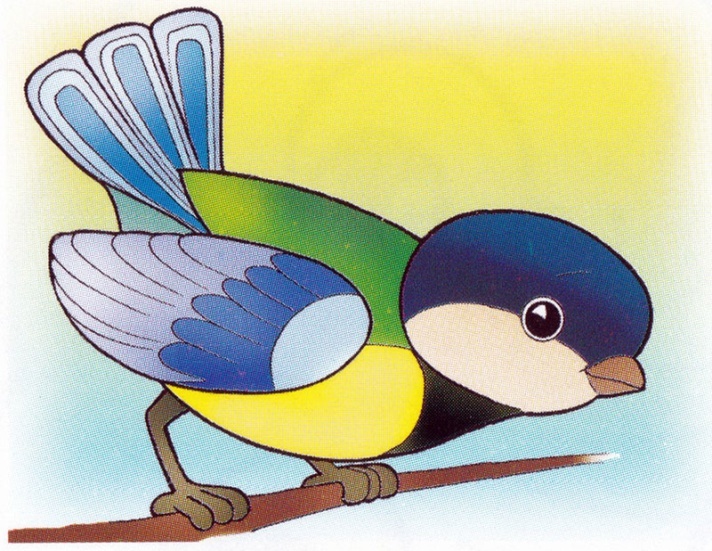 Всё летает целый деньСуетится, суетитсяЦелый день звенит «тень- тень»!Угадайте что за птица?То весёлая синица.Воспитатель: Иванова А.В. В средней группе прошёл «День синички». Ведь именно 12 ноября, считается днём встречи зимующих птиц, и в народе называется «Зиновий – Синичкин».        Наши детки, познакомились с зимующими птицами, а именно с разными видами синиц.  Расширили представления о всероссийских праздниках;развивали толерантность, чувство сопричастности к всенародным торжествам. Учили детей охранять и защищать зимующих птиц.   Воспитывали в них заботливое отношение к птицам, желание помогать им в трудных зимних условиях. Напомнили, что нужно вести регулярную подкормку наших меньших братьев.         Считается, что именно в этот день птицы из лесов прилетают в деревни и города. На зимовку.     Дети узнали новые приметы, которые существуют, вспомнили те, которые знали.      Послушали как поет синица (аудиозапись). Отгадывали загадки. Играли в разные игры, где проявили внимание, смекалку, сообразительность, ловкость.     Этот день надолго запомнится ребятам, и мы надеемся, что они в своей дальнейшей жизни, никогда не обидят и будут беречь этих удивительных и милых созданий.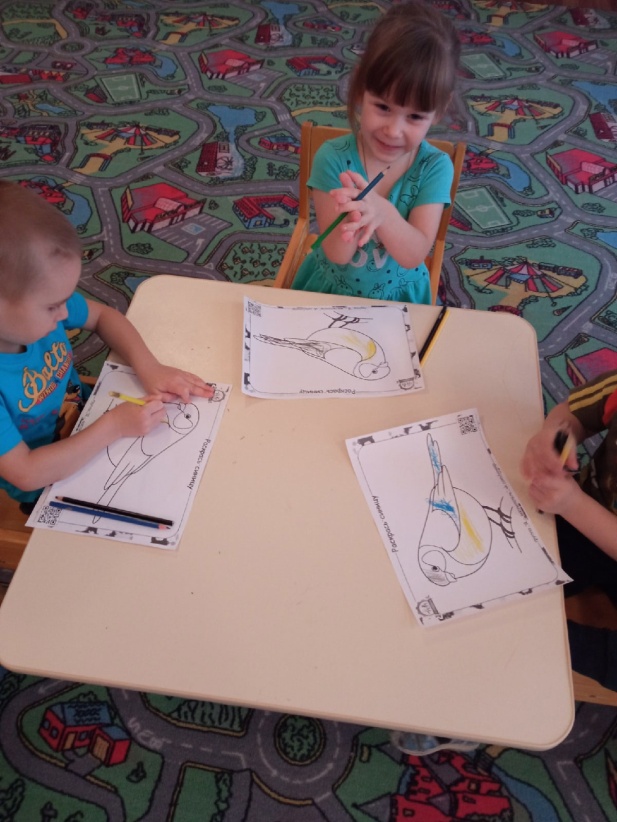 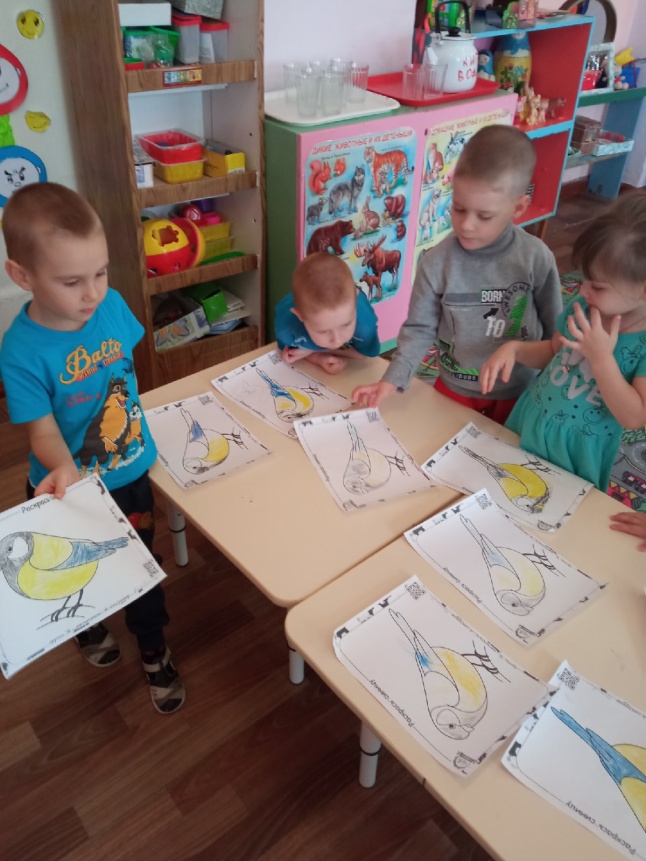 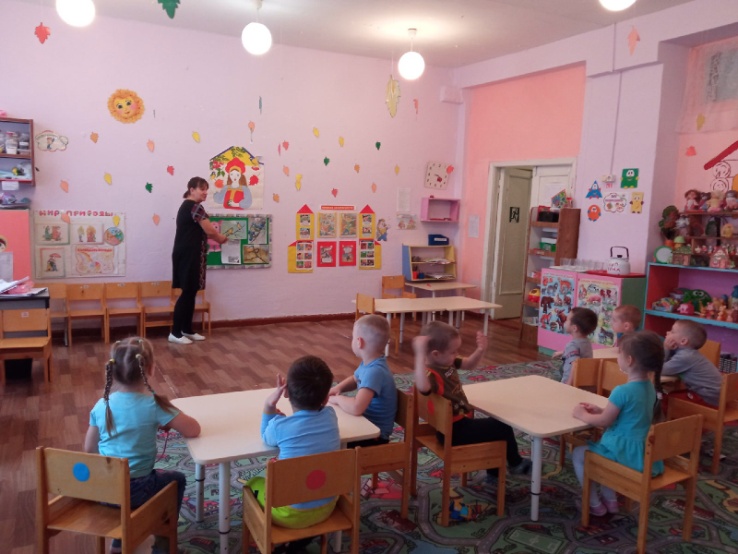 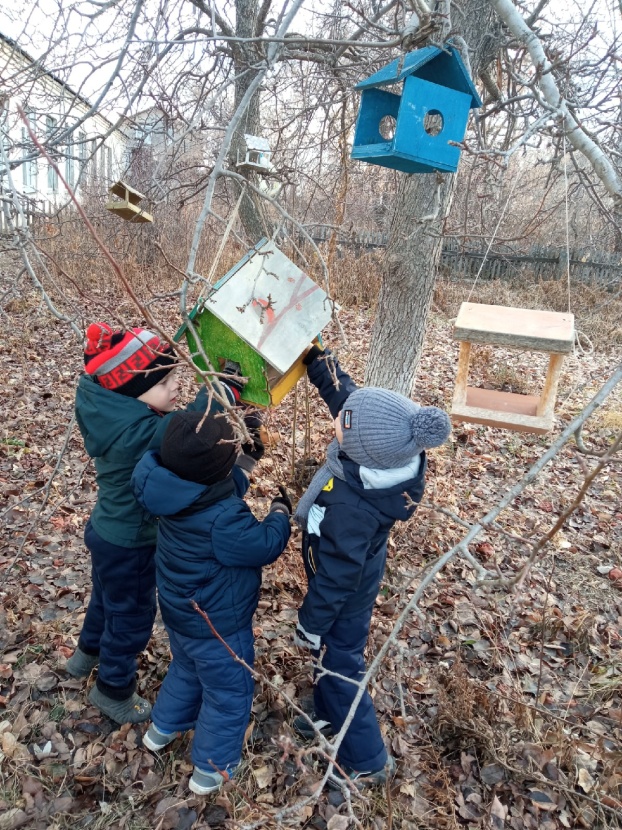 